Sir Alexander Fleming Primary School and Nursery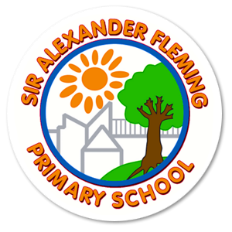 Headteacher: Katy Tomlinson        Chair of Governors: Terry Yarnall109 Southgate, Sutton Hill, Telford, TF7 4HG – Tel: 01952 388010www.siralexanderflemingprimaryschool.org.ukWednesday 3rd March 2021,Full Reopening of School – Monday 8th March 2021 – 8.30amDear Parents / Carers,Hooray!! We are very much looking forward to welcoming all children back into nursery and school on Monday 8th March and are delighted that life can return to normal.We know that returning to school is vital not just for children’s education, but for their well-being too. The impact of missed schooling can affect both current levels of learning and children’s future ability to learn, and therefore we are ensuring all our pupils can return to Sir Alexander Fleming Primary School and Nursery. School safetyWe will continue to follow public health advice to ensure that we minimise the risk of the transmission of coronavirus at SAF and continue to comply with health and safety law, which requires us to assess risks and put in place risk assessments. This will include the following:any child or member of staff who is ill should stay at home and inform school immediatelycontinuing our robust hand washing systems for allcontinue to promote the ‘catch it, kill it, bin it’ approach towards respiratory hygieneenhanced cleaning arrangements will continue in every part of school – there are 2 cleaners on site all day and we do weekly ‘fogging’ in all rooms on a Friday.Engaging with the Lateral Flow Testsactive engagement with NHS Test and Trace where requiredreducing contacts and maximise distancing between those in school wherever possible – we will be moving to ‘year group’ bubbles  PreventionIf anyone in school becomes unwell with Coronavirus symptoms, they will be sent home and advised to follow current guidance from the government and Public Health England. We will ensure that anyone developing the main symptoms during the school day is sent home immediately and that our protocol is followed. If we do have a case in school, we are fully aware of the ‘track and trace’ requirements and are clear about the protocol for schools to follow should this be the case.Entry and Exit to school groundsAll families (1 parent) must enter and exit school through their designated gate, walk around the school site to the drop-off / collection point. All adults entering school premises, must wear a face mask or covering (unless medically exempt).Access to classrooms will be from the external doors except for Miss Killick, Mrs Lane, Miss Pound and Miss Walters’ classes, who will enter from the Key Stage Two door (the door closest to the exit gate).As before lockdown, all children will need to be collected from their own external classroom doors, we are not doing multiple sibling pick-ups. Drop off time – 8.30am – 8.45am (gates will be locked at 8.45)Collection time – 3.00pmAttendance & EquipmentThe usual school rules will once more apply from March and all children will be expected to be in school (unless following public health advice because of self-isolating or following a positive test result).We will also return to full school uniform: blue school polo top / shirt with a burgundy jumper (school logo or plain); grey or black trousers / skirt; grey or black socks / tights and black school shoes (not trainers). PE kit should comprise of a white or burgundy t-shirt with black shorts / joggers and should all be plain. Trainers will be required in school. Your child will be notified when their PE day is, and children will need to come school dressed in their PE kit for the day. It is important that nail varnish is not worn for school and that haircuts comply with our policy and do not show shaved patterns, or extreme styles including bright hair dyes and unnecessary hair extensions.Before and After School ClubsTo support our working parents, our breakfast club and after school club will resume for working parents only. Parents will need to complete an application form for the half term in advance and this will be screened by SLT and a place will be considered. Social distancing and hygiene rules will apply as in the wider school including an altered menu and disposable cups and plates.School dinnersWe will be offering hot dinners/school sandwiches every day and children we will begin to move classes to eating in the school hall again but within year group bubbles. The kitchen staff are fully aware of the safety measures.LaptopsIf you were loaned a laptop to use during lockdown, then these must be returned on Monday 8th March.We have been very lucky within school to have very few positive cases – this must encourage you that we are doing something right! If you have any questions or concerns, please be in touch with school by telephone or email. We look forward to seeing you all on Monday 8th March at 8.30am and hopefully the sun will be shining.See you all soon,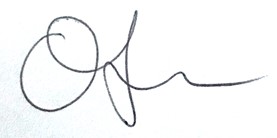 Mrs Tomlinson HeadteacherChildren in…….GateThe Patch, Mrs Geran, Miss HullinMain school gatesNursery, Mrs Casswell, Miss Reese, Miss Kibblewhitebottom playground gateMr Broderick, Mrs O’Reilly, Mrs Vickers, Miss JonesCar Park Gate onto the playgroundMiss Killick, Miss Pound, Mrs Lane, Miss Walters Car Park Gate onto the playground – top entrance where Bella stands